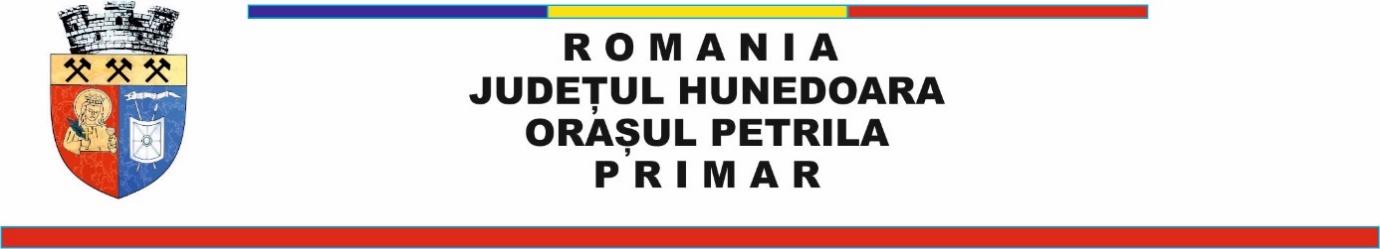 DISPOZIȚIA nr. _____din _________ 2020Privind convocarea  Consiliului Local al Orașului Petrila,  în ședință ordinară pentru data  de  27 mai 2020, ora  15:00 Primarul orașului Petrila;Având în vedere referatul nr._______/_________.2020, prin care Secretarul general al U.A.T. oraș Petrila, dna Adriana Elena Dăian, propune convocarea Consiliului Local al Orașului Petrila, în ședință ordinară pentru data de  27 mai 2020, ora 15:00;În temeiul prevederilor art.133 alin.(1), art.134 alin.(1) lit.a), alin.(3) lit.a), alin.(5), art.135, art.196 alin.(1) lit.b), art.197 alin.(4), art.243 alin (1) lit.a) din OUG nr.57/2019  privind Codul administrativ, cu modificările și completările ulterioare; DISPUNE:Art.1- Convoacă  Consiliul  Local al Orașului Petrila în ședință ordinară  pentru data de  27 mai 2020, ora 15:00  care se va desfășura in sala de sedinta a Casei de Cultura Ladislau Schmidt Petrila, având proiectul ordinii de zi  prevăzut în anexa parte integrantă la prezenta dispoziție.             Art.2- (1) Materialele înscrise pe proiectul ordinii de zi  sunt puse la dispoziția consilierilor locali prin poșta electronică la adresele de e-mail ale  acestora.             (2) Consilierii locali pot formula și depune amendamente asupra proiectelor de hotărâre.             (3) Proiectele de hotărâre se avizează de către comisiile de specialitate din cadrul Consiliului Local al orașului Petrila în baza competențelor acestora conform anexei menționate la art.1.Art.3-Prezenta dispoziție poate fi atacată conform termenelor prevăzute de Legea nr.554/2004 a contenciosului administrativ, cu modificările și completările ulterioare.Art.4 - Prezenta dispoziție se comunică Prefectului Județului Hunedoara si se aduce la cunoștință publică prin grija secretarului general al orașului Petrila.	  Orașul  Petrila, __________2020                	P R I M A R  							Contrasemnează	                        Vasile Jurca							Secretar General,        Adriana Elena Dăian     Anexă la Dispoziția nr. _____/________.2020PROIECTUL ORDINII DE ZI a ședinței ordinare a  Consiliului Local al Orașului Petrila din data  de  27 mai 2020,  ora  15:00Proiect de hotărâre privind aprobarea executiei bugetare pentru trimestrul I al anului 2020.                                                                                                Inițiator: Primar  Vasile JurcaProiect de hotărâre privind analiza stadiului de inscriere a datelor in Registrul agricol pentru trimestrul  I al anului 2020 si stabilirea masurilor pentru eficientizarea acestei activitati.                                                                                                    Inițiator: Primar  Vasile JurcaProiect de hotărâre privind actualizarea inventarului suprafețelor de teren disponibile care pot fi atribuite in folosință gratuită conform Legii nr.15/2003 privind sprijinul acordat tinerilor pentru construirea unei locuințe proprietate personala.                                                                                                 Inițiator: Primar  Vasile JurcaProiect de hotărâre privind mandatarea  reprezentantilor  Consiliului Local al orasului Petrila pentru a vota in Adunarea Generala a Actionarilor la SC EDIL SAL PREST SA Petrila                                                                                      Inițiator: Primar  Vasile JurcaProiect de hotărâre privind trecerea din domeniul public al orasului Petrila în domeniul privat al orasului Petrila a  unor imobileInițiator: Primar  Vasile JurcaProiect de hotărâre privind aprobarea vânzării directe către d-na Dobranici Maria Madalina, a terenului in suprafata de 1254 mp , evidenţiat în CF. nr. 64620 Petrila,  proprietate privată a oraşului Petrila, situat în str.Al. Sahia, FN, localitatea Petrila, jud. Hunedoara.                                                                                          Inițiator: Primar  Vasile JurcaÎntrebări și interpelări.       Spre avizare Comisiilor de specialitate :Comisia juridica : proiectele nr.2,4,5,6,Comisia de amenajarea teritoriului si urbanism: proiectele nr.3,5,6,Comisia economică : proiectele nr.1,4,6Comisia socială și de cultură : proiectele nr.3.	 P R I M A R  							Contrasemnează		             Vasile Jurca							           Secretar General,        Adriana Elena Dăian 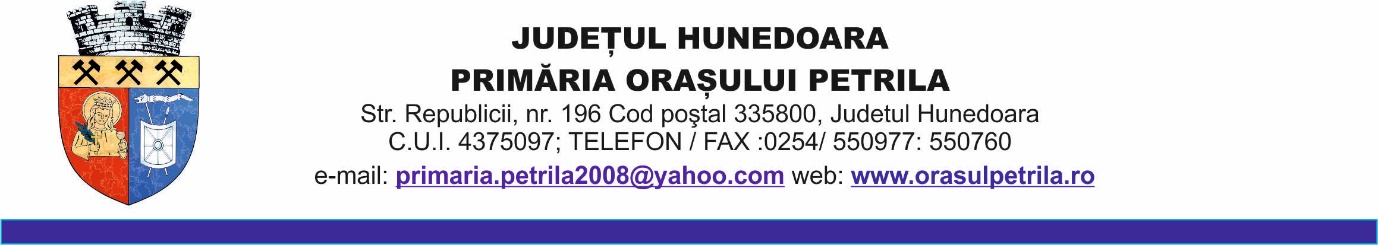 Nr._______/_________.2020REFERAT    Având in vedere proiectele de hotărâre înscrise a fi dezbătute în Consiliul Local al Orasului Petrila, în conformitate cu prevederilor art.133 alin.(1), art.134 alin.(1) lit.a), alin.(3) lit.a), alin.(5), art.135, art.196 alin.(1) lit.b), art.197 alin.(4), art.243 alin (1) lit.a) din OUG nr.57/2019  privind Codul administrativ, cu modificările și completările ulterioare, propun convocarea în ședință ordinară,  pentru data de  27 mai 2020, ora  15:00 , care se va desfășura in sala de sedinta a Casei de Cultura Ladislau Schmidt Petrila.                                                                                         Petrila, ____________.2020Secretar General,Adriana Elena Dăian 